Civil Engineering Department1) Name of Seminar:   “Seminar on Student Start up Policy,Innovation & IPR”2) Date of seminar: 2/8/20233) Time:  1:00 pm -2:00 pm4) Name of Expert: Prof S H Kazi & Prof A M Mirza (Assistant Professor,Civil Engineering Department, L.D college of Engineering Ahmedabad.)5) Name of Coordinator: Prof. N J Dalal , Prof. P K Shah  & Prof A M Mirza6) Designation of Coordinator: Associate Professor  & Assistant Professor7) Email ID: dalalneelam@gmail.com, anjummirza@ldce.ac.in8) Mobile No: 9825975027, 9033230179) Number of Participants: 8110) Registration Link: https://forms.gle/dAjrDoNjq8tm6ajx711) Expert contact No. : 8140336221, 903392301712) Expert email ID: sahistakazi@ldce.ac.in13) Expert’s Designation and college name: Assistant Professor, Civil Engineering Deptt, LDCE, Ahmedabad14)  Photo graphs of Seminar: 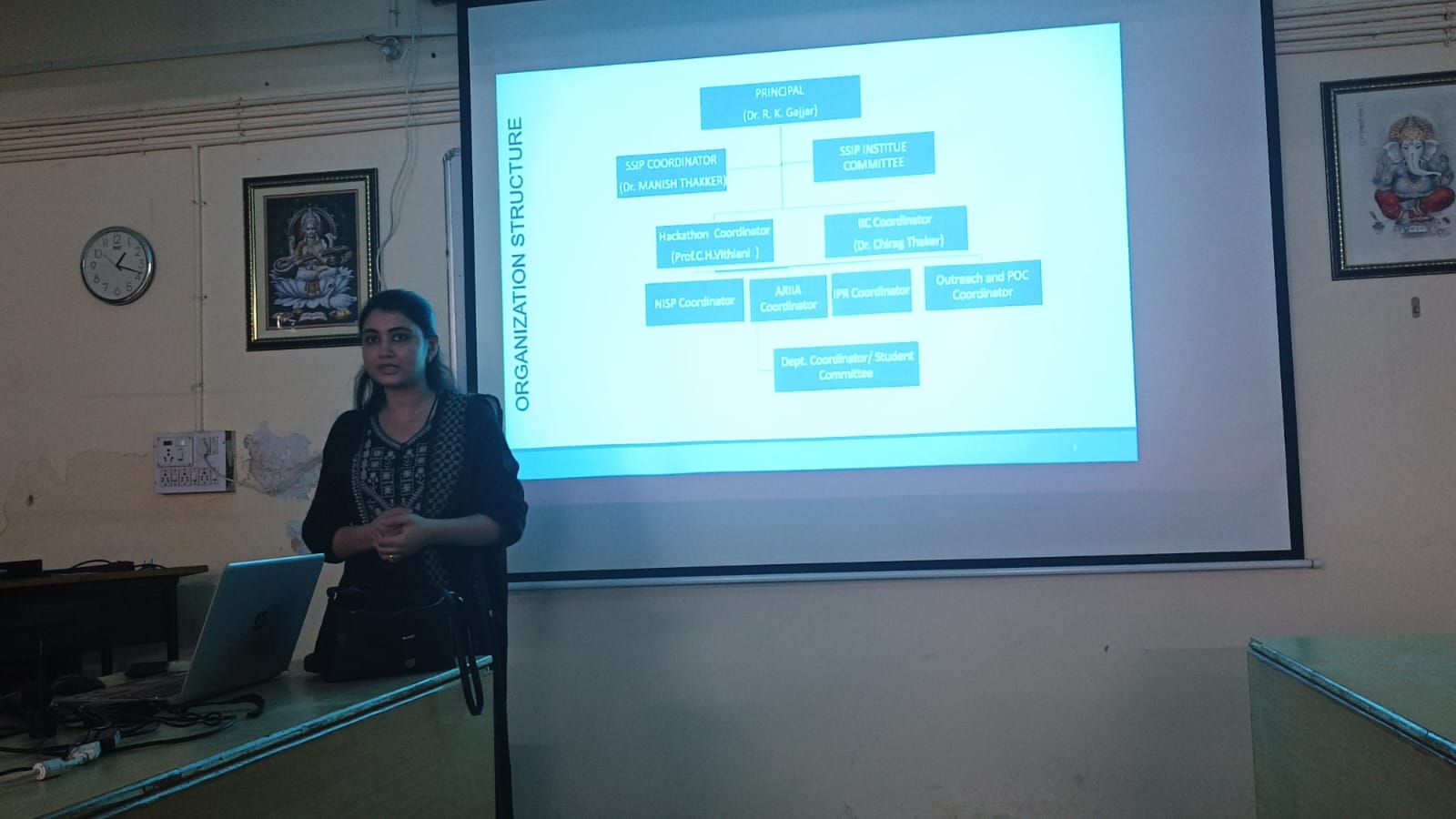 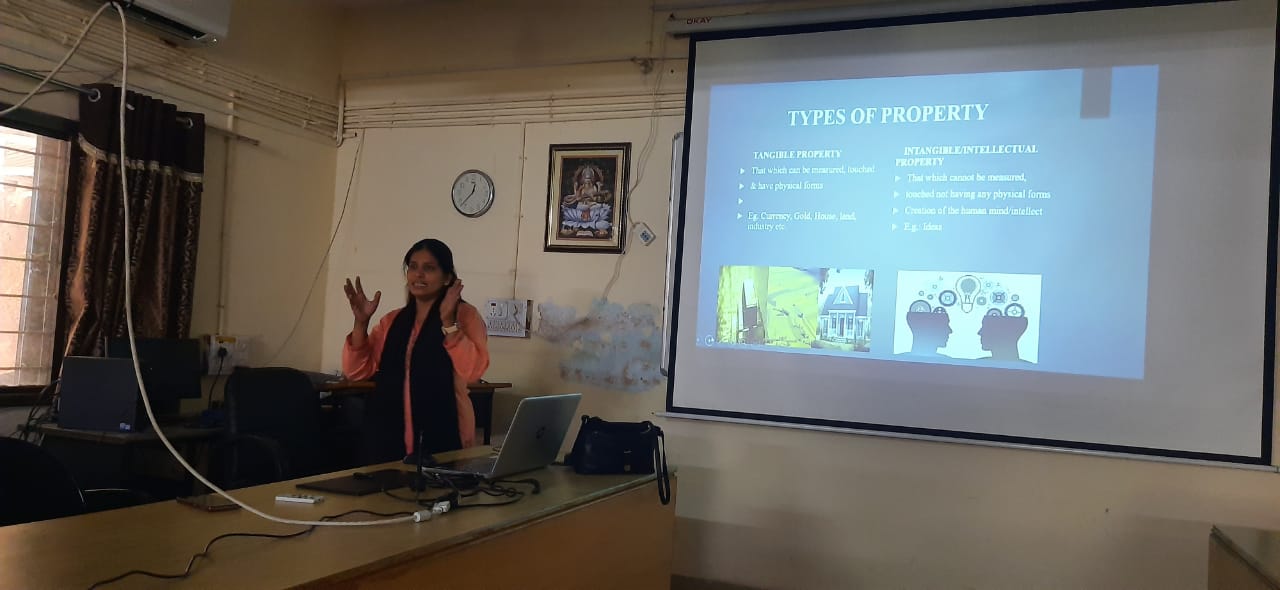 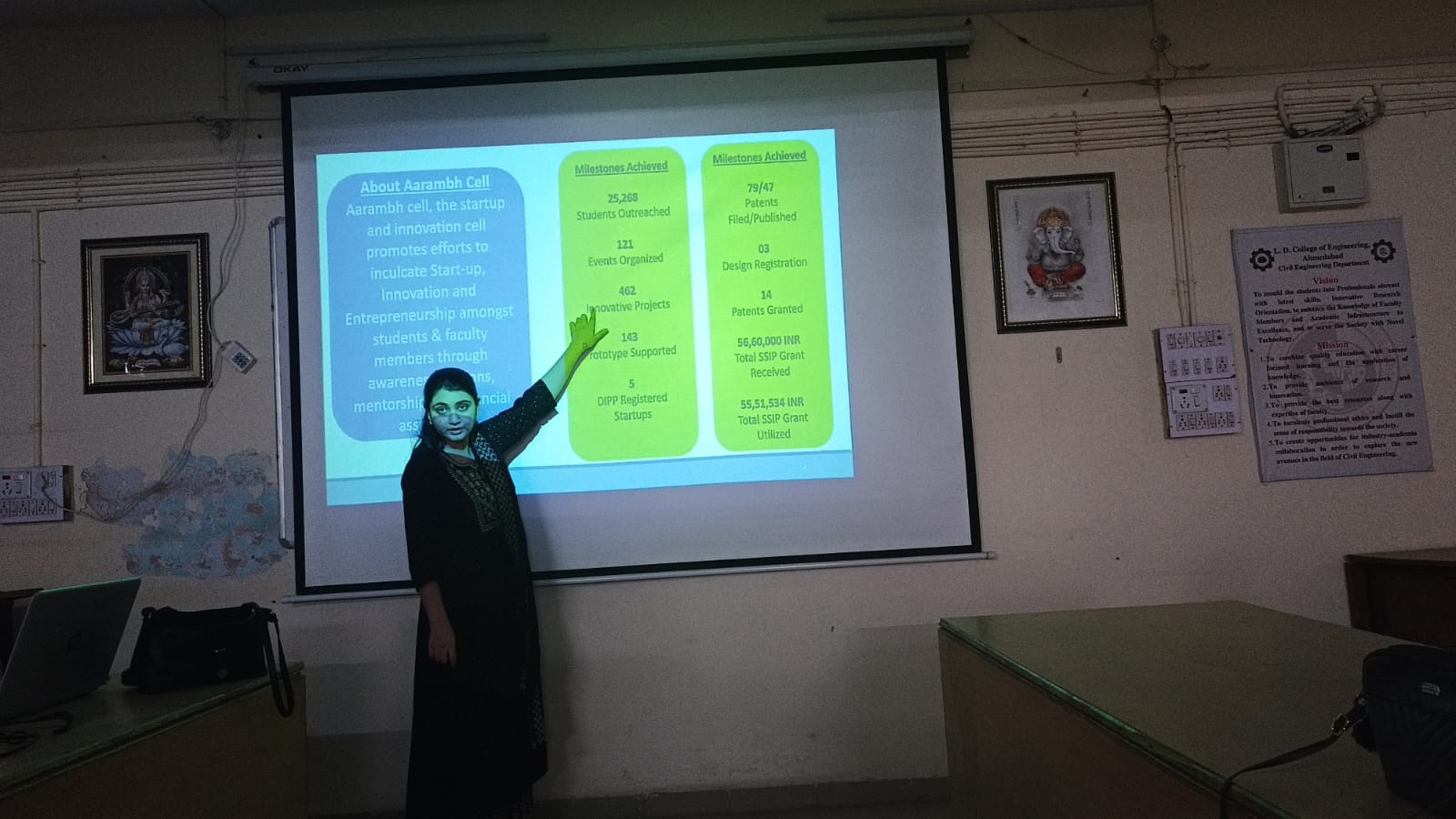 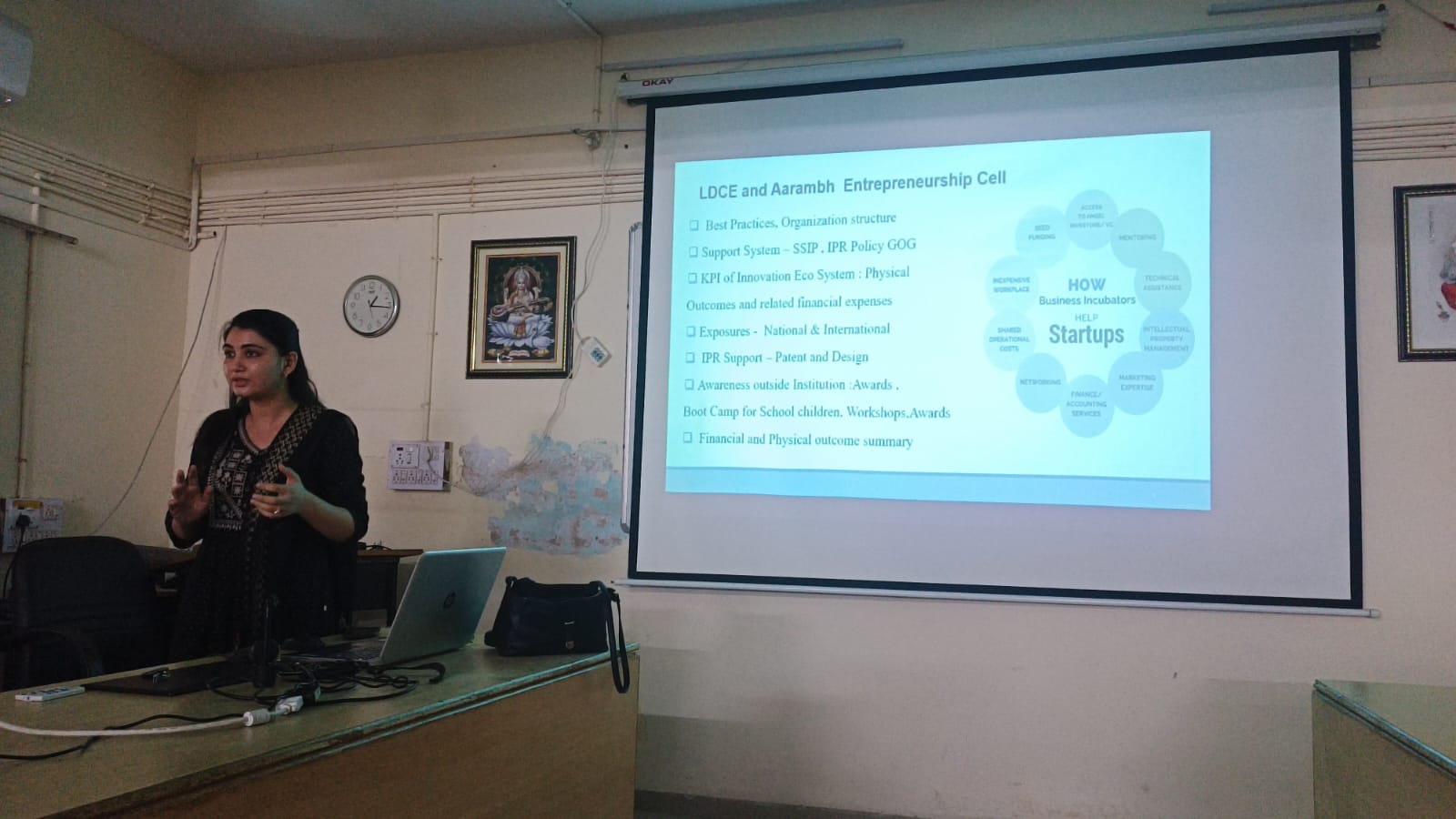 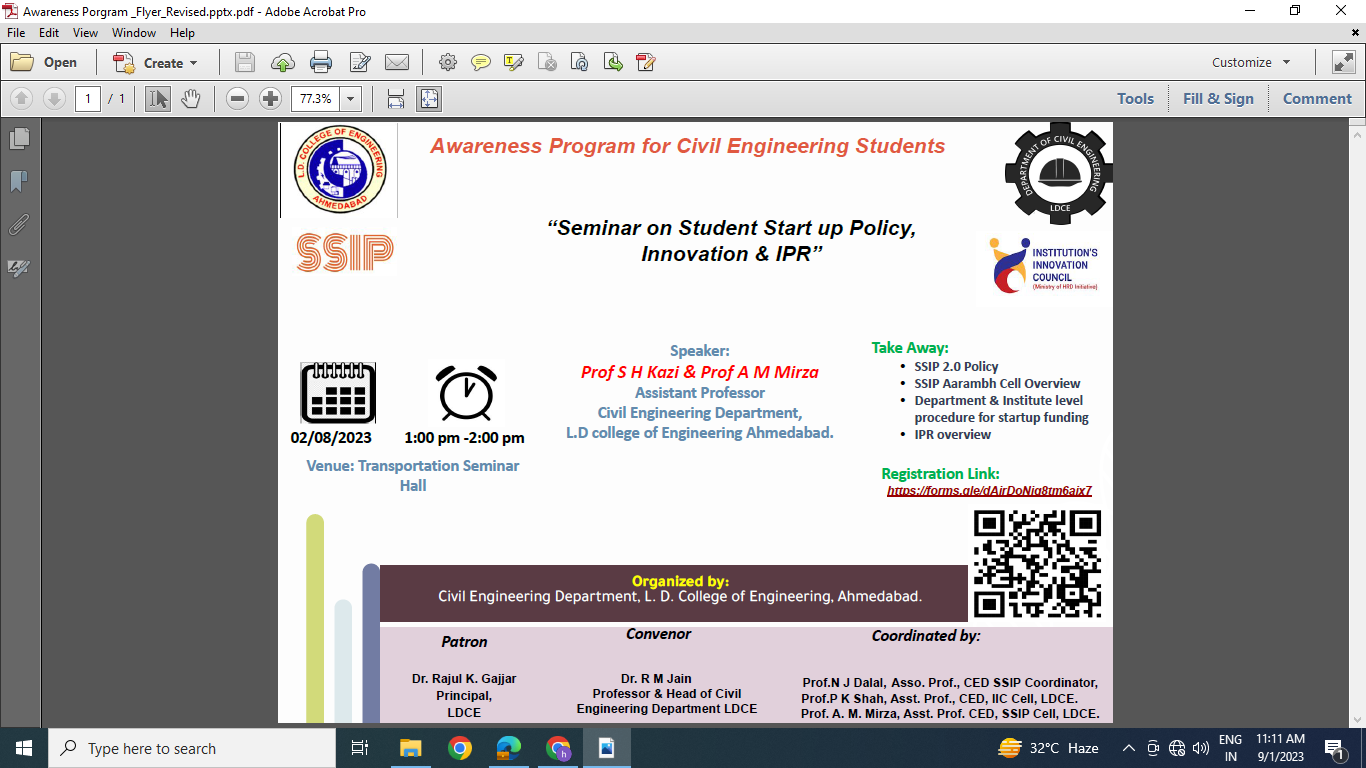 